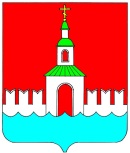 АДМИНИСТРАЦИя ЮРЬЕВЕЦКОГО мУНИЦИПАЛЬНОГО РАЙОНА ИВАНОВСКОЙ ОБЛАСТИПОСТАНОВЛЕНИЕот 02.03.2017 № 72            г. ЮрьевецОб уточнении реестра муниципального имущества, находящегося в собственности Юрьевецкого муниципального районаНа основании Решения Совета Юрьевецкого муниципального района от 29.08.2012 г. № 161 «О принятии в собственность Юрьевецкого муниципального района имущества коммунальной сферы», Акта приема-передачи объектов коммунальной инфраструктуры от 23.08.2012, п о с т а н о в л я е т:Сооружения коммунального хозяйства:- артезианская скважина, глубиной 65 м., расположенная по адресу: Ивановская область, Юрьевецкий район, с. Елнать, ул. Молодежная, объект № 33;- артезианская скважина, глубиной 125 м., расположенная по адресу: Ивановская область, Юрьевецкий район, д. Пелевино, в 15 метрах севернее дома № 1 по ул. Полевой;- артезианская скважина, глубиной 33 м., расположенная по адресу: Ивановская область, Юрьевецкий район, с. Обжериха, пер. Полевые, д. 12;- артезианская скважина, глубиной 100 м., расположенная по адресу: Ивановская область, Юрьевецкий район, с.Соболево, ул. Полевая – 2, в 100 метрах южнее дома № 1считать муниципальной собственностью Юрьевецкого муниципального района. Глава Юрьевецкогомуниципального района      	                Ю.И. Тимошенко